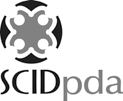 The Seattle Chinatown International District Preservation and Development Authority (SCIDpda) is a community development organization whose mission is to preserve, promote, and develop the Seattle Chinatown International District (CID) as a vibrant community and unique ethnic neighborhood.  Formed by the community in 1975, SCIDpda works to revitalize and preserve the neighborhood by providing services in four areas:  affordable housing and commercial property management, real estate development, and community economic development and community engagement.  We have over a 40-year success record of increasing neighborhood sustainability through innovative programs and projects that balance development and preservation.  For more information refer to www.SCIDpda.org Currently there is a part-time Program Liaison position open with Hing Hay Coworks, a program of the SCIDpda.  SALARY RANGE:  	$16.00-$17.00 per hour (gross) DOESUMMARY OF POSITION:  This position provides support in the Community Initiatives and Hing Hay Coworks programs, both externally focused departments of SCIDpda that do work around economic development and community engagement.  DUTIES AND RESPONSIBILITIES Community InitiativesAssist in management of website, maintenance and upkeepManage and monitor social media efforts for SCIDpdaAssist in invoicing, financials, and fiscal sponsorship reporting of Community Initiatives programsAssist in creation of quarterly Mailchimp newsletter for SCIDpdaSupport marketing and fundraising efforts of SCIDpdaVolunteer management for annual fundraiserData entry for SCIDpda donationsCreate thank you letters for fundraisersSupport year-round events of Community InitiativesLead and coordinate annual Spring Clean event with the CIDBIAHing Hay CoworksManage program database and assist in input of program statisticsAssist in events and workshop coordination to create a fun, active, and productive space for membersSupport membership intake, orientation, inquiries, and other day-to-day operations of HHCSupport front desk operations, assist in managing schedule for front deskLight cleaning and lifting of objects of up to 25 lbsREQUIREMENTS & QUALIFICATIONSBachelor degree or equivalent work experience. Communications, marketing, business admin, PR, or design degree a plus. Will consider applicants who are currently pursuing a Bachelor Degree.At least 2 years of experience in a customer-centric positionDemonstrated ability to work with a wide variety of stakeholdersMust have excellent time management skills, be highly organized, and able to work well independently as well as in a collaborative environmentMust have strong interpersonal, written and oral communications skills Demonstrated ability to prioritize while juggling multiple projectsKnowledge of Microsoft Office with preference for strong experience with Excel, Word, and PowerPoint; experience with Illustrator, Photoshop, and/or Publisher a bonusSocial media marketing is a plusAbility to converse in Cantonese, Mandarin, or Vietnamese is a plusUnderstand workload and able to ask for help when neededThis position description generally describes the principle functions of the position, the level of knowledge and skills typically required and the general scope of responsibility. It is not intended as a complete list of specific duties and responsibilities and should not be considered an all-inclusive listing of work requirements. Individuals may perform other duties as assigned including work in other functional areas to cover absences or relieve other employees, to equalize peak work periods or otherwise to balance the workload as needed.To apply for this position, please submit a resume and cover letter to employment@SCIDpda.org 